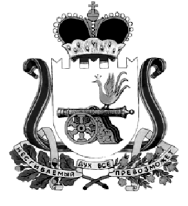 АДМИНИСТРАЦИЯ МУНИЦИПАЛЬНОГО ОБРАЗОВАНИЯ«КАРДЫМОВСКИЙ  РАЙОН» СМОЛЕНСКОЙ ОБЛАСТИ П О С Т А Н О В Л Е Н И Еот 19.02.2019 № 00089Администрация муниципального образования «Кардымовский район» Смоленской областипостановляет:Внести следующие изменения в постановление Администрации муниципального образования «Кардымовский район» Смоленской области от 10.02.2014 №0096 «Поддержка развития общественных объединений муниципального образования «Кардымовский район» Смоленской области на 2014-2016 годы» (в ред. от 31.12.2014  №00936, от 24.02.2016 №00084) (далее – постановление):1.1. В наименовании постановления слова «на 2014-2016 годы» исключить.1.2. В пункте 1 постановления слова «на 2014-2016 годы» исключить.1.3. Приложение к постановлению изложить в новой редакции согласно приложению к настоящему постановлению.2. Настоящее постановление опубликовать на официальном сайте Администрации муниципального образования «Кардымовский район» Смоленской области в сети «Интернет».3. Контроль исполнения настоящего постановления возложить на заместителя Главы муниципального образования «Кардымовский район» Смоленской области Н.В. Игнатенкову.4. Настоящее постановление вступает в силу со дня его подписания и распространяет своё действие на правоотношения, возникшие с 1 января 2019 года.МУНИЦИПАЛЬНАЯ программа«Поддержка развития общественных объединений муниципального образования «Кардымовский район» Смоленской области»(в ред. постановлений Администрации муниципального образования «Кардымовский район» Смоленской области от 31.12.2014  №00936, от 24.02.2016 №00084)п. Кардымово2019ПАСПОРТмуниципальной программы1. Содержание проблемы и обоснование необходимостиее решения программными методамиНеобходимость принятия  Программы  обусловлена важностью проводимых мероприятий, направленных на  развитие и  поддержку  общественных  организаций и  объединений.Представители общественности принимают активное участие в работе  Общественного  Совета при Главе Администрации муниципального   образования  «Кардымовский район» Смоленской области.Основной целью  Программы  является укрепление институтов гражданского общества,  общественных   объединений   муниципального   образования  Кардымовского района, представляющих интересы различных социальных групп населения. Общественные  организации являются проводником обратной связи между населением и Администрацией  муниципального   образования  «Кардымовский район» Смоленской области. При их помощи органы местного самоуправления Кардымовского района получают информацию об эффективности своих действий, сокращают разрыв между властью и обществом, снижают социальную напряженность, выполняя функцию резонатора, смягчают протестный потенциал населения.Социально ориентированными некоммерческими организациями  муниципального   образования  Кардымовского района ведется активная работа по защите законных прав различных категорий граждан, и Администрация  муниципального   образования  «Кардымовский район» Смоленской области поддерживает подобные инициативы. Одной из основных задач настоящей  Программы  является создание условий для деятельности в системе гражданского общества  общественных   объединений, максимальное использование их потенциала для эффективного решения социально значимых проблем  муниципального   образования  Кардымовский район. Мероприятия  Программы  сгруппированы с учетом их функциональной однородности, взаимосвязанности в соответствии с целями и задачами, на решение которых они направлены.2. Цели, задачи  и целевые показатели программыОсновными целями  Программы  являются:- формирование механизма партнерских отношений между Администрацией муниципального образования «Кардымовский район» Смоленской области и общественными объединениями на основе единства интересов, взаимного доверия, открытости и заинтересованности в позитивных изменениях;- обеспечение социальной и общественной стабильности в  муниципальном образовании «Кардымовский район» Смоленской области.Для достижения целей Программы  по формированию механизма партнерских отношений между Администрацией муниципального образования «Кардымовский район» Смоленской области и общественными объединениями предусматривается решение следующих задач:- повышение активности общественных объединений в процессе решения социально значимых проблем Кардымовского района;- обеспечение конструктивного взаимодействия Администрации муниципального образования «Кардымовский район» Смоленской области и общественных объединений в достижении общественного согласия и создания условий для социального и культурного развития муниципального образования «Кардымовский район» Смоленской области. Поэтапное выполнение мероприятий, заложенных в муниципальной программе, позволят достичь следующих результатов:3. Перечень программных мероприятийПеречень программных мероприятий указан в приложении к Программе.4. Обоснование ресурсного обеспечения программыОбщий объем финансирования программы составляет  1817,0 тыс. рублей из средств бюджета муниципального образования «Кардымовский район» Смоленской области, в том числе:в 2014 году – 220,0 тыс. рублей;в 2015 году – 220,0 тыс. рублей;в 2016 году – 225,0 тыс. рублей;в 2017 году – 225,0 тыс. рублей;в 2018 году – 225,0 тыс. рублей;в 2019 году – 234,0 тыс. рублей;в 2020 году – 234,0 тыс. рублей;в 2021 году – 234,0 тыс. рублей.5. Механизм реализации программыЗаказчик Программы обеспечивает ее реализацию посредством применения оптимальных методов управления процессом реализации Программы исходя из ее содержания.Заказчик осуществляет управление процессом реализации Программы в соответствии с постановлением Администрации муниципального образования «Кардымовский район» Смоленской области от 02.08.2013 № 502 «Порядок принятия решений о разработке муниципальных программ, их формирования  и реализации в муниципальном образовании «Кардымовский район» Смоленской области», в том числе:- организовывает реализацию программных мероприятий;- корректирует программные мероприятия, сроки их реализации и их ресурсное обеспечение в ходе реализации Программы;- осуществляет сбор информации о ходе выполнения программных мероприятий, подготовку отчетов и заключений по отдельным мероприятиям и в целом по Программе.Исполнители программы несут ответственность за качество и своевременное исполнение программных мероприятий.Корректировка программных мероприятий в ходе реализации Программы осуществляется путем внесения изменений в Программу  и оформляется постановлением Администрации муниципального образования «Кардымовский район» Смоленской области.ПЕРЕЧЕНЬпрограммных мероприятийО внесении изменений в постановление Администрации муниципального образования «Кардымовский район» Смоленской области от 10.02.2014 № 0096Глава муниципального образования «Кардымовский район» Смоленской областиП.П. НикитенковПриложение к постановлению Администрациимуниципального образования «Кардымовский район» Смоленской области от __.__.____ № ______УТВЕРЖДЕНАпостановлением Администрации муниципального образования«Кардымовский район» Смоленской областиот 10.02.2014 г. № 0096Наименование 
Программы муниципальная программа «Поддержка развития общественных объединений  муниципального образования «Кардымовский район» Смоленской области»  (далее - Программа). Основание для 
разработки Программы- Конституция Российской Федерации;- Федеральный закон от 06.10.2003 № 131-ФЗ "Об общих 
принципах организации местного самоуправления в Российской Федерации";- Федеральный закон от 25.12.2008 № 273-ФЗ "О 
противодействии коррупции";- Стратегия государственной молодежной политики в 
Российской Федерации, утвержденная распоряжением 
Правительства РФ от 18.12.2006 № 1760-р; 
- Национальный план противодействия коррупции, 
утвержденный Президентом РФ 31.07.2008 № Пр-1568; 
-  постановление Администрации муниципального образования «Кардымовский район» Смоленской области 02.08.2013 г № 0502 «Об утверждении порядка принятия решений о разработке муниципальных программ, их формирования и реализации в муниципальном образовании  «Кардымовский район» Смоленской области»;- № 82-ФЗ «Об общественных объединениях» Федеральный закон от 05 апреля 2010 года;- № 40-ФЗ «О внесении изменений в отдельные законодательные акты Российской Федерации по вопросу поддержки социально ориентированных некоммерческих организаций»Заказчик 
Программы Отдел правовой работы и делопроизводства Администрации муниципального образования «Кардымовский район» Смоленской областиРазработчик 
Программы Отдел правовой работы и делопроизводства Администрации муниципального образования «Кардымовский район» Смоленской областиЦель и задачи 
Программы Цели Программы:- формирование механизма партнерских отношений между Администрацией муниципального образования «Кардымовский район» Смоленской области и общественными объединениями, расположенными на территории муниципального образования «Кардымовский район» Смоленской области (далее – общественные объединения),  на основе единства интересов, взаимного доверия, открытости и заинтересованности в позитивных изменениях;- обеспечение социальной и общественной стабильности в муниципальном образовании «Кардымовский район» Смоленской области.Задачи Программы:- повышение активности общественных объединений  в процессе  решения социально значимых проблем муниципального образования «Кардымовский район» Смоленской области;- обеспечение конструктивного взаимодействия Администрации муниципального образования «Кардымовский район» Смоленской области и общественных объединений в достижении общественного согласия и создании условий для социального и культурного развития  муниципального образования «Кардымовский район» Смоленской областиЦелевые показатели Программы - доля улучшения социально-экономических условий для проживания граждан пожилого возраста, проживающих на территории муниципального образования Кардымовского района.- доля повышения уровня военно-патриотического воспитания молодежи, населения  Кардымовского района.- доля увеличения творческого потенциала ветеранов, придающего мощный стимул их дальнейшей жизни.Сроки и этапы 
реализации 
Программы 2014 - 2021 годыОбъемы и 
источники 
финансированияфинансирование программы составляет  1 817,0 тыс. рублей за счет средств бюджета муниципального образования «Кардымовский район» Смоленской области, в том числе:в 2014 году – 220,0 тыс. рублей;в 2015 году – 220,0 тыс. рублей;в 2016 году – 225,0  тыс. рублей;в 2017 году – 225,0 тыс. рублей;в 2018 году – 225,0 тыс. рублей;в 2019 году – 234,0 тыс. рублей;в 2020 году – 234,0 тыс. рублей;в 2021 году – 234,0 тыс. рублей.№ Наименование мероприятий2014 год2015 год2016год2017год2018год2019год2020год2021год1. Доля улучшения социально-экономических условий для проживания граждан пожилого возраста, проживающих на территории муниципального образования Кардымовского района.3%3%3%3%3%3%3%3%2.Доля повышения уровня военно-патриотического воспитания молодежи, населения  Кардымовского района.3-5%3-5%3-5%3-5%3-5%3-5%3-5%3-5%3.Доля увеличения творческого потенциала ветеранов, придающего мощный стимул их дальнейшей жизни.5%5%5%5%5%5%5%5%Приложение к  муниципальной  программе «Поддержка развития общественных объединений муниципального образования «Кардымовский район» Смоленской области»№п/пНаименованиемероприятияНаименованиемероприятияСрок реализацииИсполнительОбъем финансирования (тыс. руб.)Объем финансирования (тыс. руб.)Объем финансирования (тыс. руб.)Объем финансирования (тыс. руб.)Объем финансирования (тыс. руб.)Объем финансирования (тыс. руб.)Объем финансирования (тыс. руб.)Объем финансирования (тыс. руб.)Объем финансирования (тыс. руб.)Источник финансирования№п/пНаименованиемероприятияНаименованиемероприятияСрок реализацииИсполнительвсегов том числе по годамв том числе по годамв том числе по годамв том числе по годамв том числе по годамв том числе по годамв том числе по годамв том числе по годамИсточник финансирования№п/пНаименованиемероприятияНаименованиемероприятияСрок реализацииИсполнительвсего20142015201620172018201920202021Источник финансирования12234567891011121314Задача 1. Предоставление поддержки социально ориентированным некоммерческим организациям муниципального образования «Кардымовский район» Смоленской областиЗадача 1. Предоставление поддержки социально ориентированным некоммерческим организациям муниципального образования «Кардымовский район» Смоленской областиЗадача 1. Предоставление поддержки социально ориентированным некоммерческим организациям муниципального образования «Кардымовский район» Смоленской областиЗадача 1. Предоставление поддержки социально ориентированным некоммерческим организациям муниципального образования «Кардымовский район» Смоленской областиЗадача 1. Предоставление поддержки социально ориентированным некоммерческим организациям муниципального образования «Кардымовский район» Смоленской областиЗадача 1. Предоставление поддержки социально ориентированным некоммерческим организациям муниципального образования «Кардымовский район» Смоленской областиЗадача 1. Предоставление поддержки социально ориентированным некоммерческим организациям муниципального образования «Кардымовский район» Смоленской областиЗадача 1. Предоставление поддержки социально ориентированным некоммерческим организациям муниципального образования «Кардымовский район» Смоленской областиЗадача 1. Предоставление поддержки социально ориентированным некоммерческим организациям муниципального образования «Кардымовский район» Смоленской областиЗадача 1. Предоставление поддержки социально ориентированным некоммерческим организациям муниципального образования «Кардымовский район» Смоленской областиЗадача 1. Предоставление поддержки социально ориентированным некоммерческим организациям муниципального образования «Кардымовский район» Смоленской областиЗадача 1. Предоставление поддержки социально ориентированным некоммерческим организациям муниципального образования «Кардымовский район» Смоленской областиЗадача 1. Предоставление поддержки социально ориентированным некоммерческим организациям муниципального образования «Кардымовский район» Смоленской областиЗадача 1. Предоставление поддержки социально ориентированным некоммерческим организациям муниципального образования «Кардымовский район» Смоленской областиЗадача 1. Предоставление поддержки социально ориентированным некоммерческим организациям муниципального образования «Кардымовский район» Смоленской области1Сохранение,  возрождение, пропаганда и популяризация героического  историко-культурного наследияСохранение,  возрождение, пропаганда и популяризация героического  историко-культурного наследия2014-2021Администрация муниципального образования «Кардымовский район» Смоленской области (далее -Администрация)_________2Мероприятия по социальной поддержке общественных организаций ветеранов боевых действий, военнослужащих  силовых структурМероприятия по социальной поддержке общественных организаций ветеранов боевых действий, военнослужащих  силовых структур2014-2021общественные организации(по согласованию)_________3Обеспечение деятельности Кардымовской районной общественной организации ветеранов (пенсионеров) войны, труда, Вооруженных сил и правоохранительных органовОбеспечение деятельности Кардымовской районной общественной организации ветеранов (пенсионеров) войны, труда, Вооруженных сил и правоохранительных органов2014-2021Администрация,финансовое управление837102105105105105105105105Районный  бюджет4Обеспечение деятельности общественной организации Кардымовского районного общества инвалидовОбеспечение деятельности общественной организации Кардымовского районного общества инвалидов2014-2021Администрация,финансовое управление977115115120120120129129129Районный  бюджетИтого:в том числе:средства районного бюджетаИтого:в том числе:средства районного бюджетаИтого:в том числе:средства районного бюджетаИтого:в том числе:средства районного бюджетаИтого:в том числе:средства районного бюджета18141814217217220220225225225225225225234234234234234234Задача 2. Обеспечение конструктивного взаимодействия Администрации муниципального образования «Кардымовский район» Смоленской области и общественных объединений в достижении общественного согласия и создании условий для социального и культурного развития  муниципального образования «Кардымовский район» Смоленской областиЗадача 2. Обеспечение конструктивного взаимодействия Администрации муниципального образования «Кардымовский район» Смоленской области и общественных объединений в достижении общественного согласия и создании условий для социального и культурного развития  муниципального образования «Кардымовский район» Смоленской областиЗадача 2. Обеспечение конструктивного взаимодействия Администрации муниципального образования «Кардымовский район» Смоленской области и общественных объединений в достижении общественного согласия и создании условий для социального и культурного развития  муниципального образования «Кардымовский район» Смоленской областиЗадача 2. Обеспечение конструктивного взаимодействия Администрации муниципального образования «Кардымовский район» Смоленской области и общественных объединений в достижении общественного согласия и создании условий для социального и культурного развития  муниципального образования «Кардымовский район» Смоленской областиЗадача 2. Обеспечение конструктивного взаимодействия Администрации муниципального образования «Кардымовский район» Смоленской области и общественных объединений в достижении общественного согласия и создании условий для социального и культурного развития  муниципального образования «Кардымовский район» Смоленской областиЗадача 2. Обеспечение конструктивного взаимодействия Администрации муниципального образования «Кардымовский район» Смоленской области и общественных объединений в достижении общественного согласия и создании условий для социального и культурного развития  муниципального образования «Кардымовский район» Смоленской областиЗадача 2. Обеспечение конструктивного взаимодействия Администрации муниципального образования «Кардымовский район» Смоленской области и общественных объединений в достижении общественного согласия и создании условий для социального и культурного развития  муниципального образования «Кардымовский район» Смоленской областиЗадача 2. Обеспечение конструктивного взаимодействия Администрации муниципального образования «Кардымовский район» Смоленской области и общественных объединений в достижении общественного согласия и создании условий для социального и культурного развития  муниципального образования «Кардымовский район» Смоленской областиЗадача 2. Обеспечение конструктивного взаимодействия Администрации муниципального образования «Кардымовский район» Смоленской области и общественных объединений в достижении общественного согласия и создании условий для социального и культурного развития  муниципального образования «Кардымовский район» Смоленской областиЗадача 2. Обеспечение конструктивного взаимодействия Администрации муниципального образования «Кардымовский район» Смоленской области и общественных объединений в достижении общественного согласия и создании условий для социального и культурного развития  муниципального образования «Кардымовский район» Смоленской областиЗадача 2. Обеспечение конструктивного взаимодействия Администрации муниципального образования «Кардымовский район» Смоленской области и общественных объединений в достижении общественного согласия и создании условий для социального и культурного развития  муниципального образования «Кардымовский район» Смоленской областиЗадача 2. Обеспечение конструктивного взаимодействия Администрации муниципального образования «Кардымовский район» Смоленской области и общественных объединений в достижении общественного согласия и создании условий для социального и культурного развития  муниципального образования «Кардымовский район» Смоленской областиЗадача 2. Обеспечение конструктивного взаимодействия Администрации муниципального образования «Кардымовский район» Смоленской области и общественных объединений в достижении общественного согласия и создании условий для социального и культурного развития  муниципального образования «Кардымовский район» Смоленской областиЗадача 2. Обеспечение конструктивного взаимодействия Администрации муниципального образования «Кардымовский район» Смоленской области и общественных объединений в достижении общественного согласия и создании условий для социального и культурного развития  муниципального образования «Кардымовский район» Смоленской областиЗадача 2. Обеспечение конструктивного взаимодействия Администрации муниципального образования «Кардымовский район» Смоленской области и общественных объединений в достижении общественного согласия и создании условий для социального и культурного развития  муниципального образования «Кардымовский район» Смоленской области11Организация культурно-массовых мероприятий, направленных на поддержку духовных ценностей и здорового образа жизни2014-2021Администрация, женсовет, отдел культуры, общественные организации (по согласованию)3,03,0-------Районный  бюджет22Содействие   созданию рабочих мест и улучшению  условий труда инвалидов – членов      Всероссийского общества инвалидов (ВОИ)2014-2021Администрация,финансовое управление, общественные организации (по согласованию)_________33Проведение льготной подпискидля инвалидов и ветеранов на  периодические газетные издания2014-2021редакция «Знамя труда»_________44Сохранение мест захоронения и реконструкция памятников защитникам Отечества, увековечение памяти погибших при защите Отечества2014-2021отдел культуры,общественные организации (по согласованию)_________Итого:в том числе:средства районного бюджетаИтого:в том числе:средства районного бюджетаИтого:в том числе:средства районного бюджетаИтого:в том числе:средства районного бюджетаИтого:в том числе:средства районного бюджета3,03,0-------Всего по программе:в том числе:средства районного бюджетаВсего по программе:в том числе:средства районного бюджетаВсего по программе:в том числе:средства районного бюджетаВсего по программе:в том числе:средства районного бюджетаВсего по программе:в том числе:средства районного бюджета1817,0220,0220,0225,0225,0225,0234,0234,0234,0